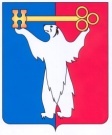 АДМИНИСТРАЦИЯ ГОРОДА НОРИЛЬСКАКРАСНОЯРСКОГО КРАЯРАСПОРЯЖЕНИЕ08.07.2022	                                          г. Норильск 				              № 3879О внесении изменений в распоряжение Администрации города Норильска 
от 06.07.2018 № 3555В целях урегулирования отдельных вопросов, связанных с деятельностью комиссии Администрации города Норильска по соблюдению требований к служебному поведению муниципальных служащих и урегулированию конфликта интересов на муниципальной службе,1. Внести в распоряжение Администрации города Норильска от 06.07.2018 
№ 3555 «О комиссии Администрации города Норильска по соблюдению требований к служебному поведению муниципальных служащих и урегулированию конфликта интересов на муниципальной службе» (далее – Распоряжение) следующие изменения:1.1. Состав комиссии Администрации города Норильска по соблюдению требований к служебному поведению муниципальных служащих, замещающих должности заместителей Главы города Норильска, руководителей структурных подразделений Администрации города Норильска, и урегулированию конфликта интересов на муниципальной службе, утвержденный Распоряжением, изложить в редакции согласно приложению 1 к настоящему распоряжению.1.2. Состав комиссии Администрации города Норильска по соблюдению требований к служебному поведению муниципальных служащих Администрации города Норильска, её структурных подразделений и урегулированию конфликта интересов на муниципальной службе, утвержденный Распоряжением, изложить в редакции согласно приложению 2 к настоящему распоряжению.2. Опубликовать настоящее распоряжение в газете «Заполярная правда» и разместить его на официальном сайте муниципального образования город Норильск.Глава города Норильска								      Д.В. КарасевПриложение 1к распоряжениюАдминистрации города Норильскаот 08.07.2022 № 3879УТВЕРЖДЕНраспоряжениемАдминистрации города Норильскаот 06.07.2018 № 3555СОСТАВКОМИССИИ АДМИНИСТРАЦИИ ГОРОДА НОРИЛЬСКА ПО СОБЛЮДЕНИЮТРЕБОВАНИЙ К СЛУЖЕБНОМУ ПОВЕДЕНИЮ МУНИЦИПАЛЬНЫХ СЛУЖАЩИХ, ЗАМЕЩАЮЩИХ ДОЛЖНОСТИ ЗАМЕСТИТЕЛЕЙ ГЛАВЫ ГОРОДА НОРИЛЬСКА, РУКОВОДИТЕЛЕЙ СТРУКТУРНЫХ ПОДРАЗДЕЛЕНИЙ АДМИНИСТРАЦИИ ГОРОДА НОРИЛЬСКА, И УРЕГУЛИРОВАНИЮ КОНФЛИКТА ИНТЕРЕСОВ НА МУНИЦИПАЛЬНОЙ СЛУЖБЕПредседатель комиссии – Глава города Норильска;секретарь комиссии – начальник Управления по персоналу Администрации города Норильска.Члены комиссии:- заместитель Главы города Норильска по общественно-политической работе;- заместитель Главы города Норильска по социальной политике;- заместитель Главы города Норильска по экономике и финансам;- начальник Правового управления Администрации города Норильска;- заместитель председателя Норильского городского Совета депутатов (по согласованию);- директор Фонда содействия в обеспечении безопасности населения муниципального образования город Норильск «Безопасный город» (по согласованию). Приложение 2к распоряжениюАдминистрации города Норильскаот 08.07.2022 №3879УТВЕРЖДЕНраспоряжениемАдминистрации города Норильскаот 06.07.2018 № 3555СОСТАВКОМИССИИ АДМИНИСТРАЦИИ ГОРОДА НОРИЛЬСКА ПО СОБЛЮДЕНИЮТРЕБОВАНИЙ К СЛУЖЕБНОМУ ПОВЕДЕНИЮ МУНИЦИПАЛЬНЫХ СЛУЖАЩИХ АДМИНИСТРАЦИИ ГОРОДА НОРИЛЬСКА, ЕЕ СТРУКТУРНЫХ ПОДРАЗДЕЛЕНИЙ И УРЕГУЛИРОВАНИЮ КОНФЛИКТА ИНТЕРЕСОВ НА МУНИЦИПАЛЬНОЙ СЛУЖБЕПредседатель комиссии – заместитель Главы города Норильска по общественно-политической работе;секретарь комиссии – начальник Управления по персоналу Администрации города Норильска.Члены комиссии:- заместитель Главы города Норильска по социальной политике;- заместитель Главы города Норильска по экономике и финансам;- начальник Правового управления Администрации города Норильска;- заместитель председателя Норильского городского Совета депутатов (по согласованию);- директор Фонда содействия в обеспечении безопасности населения муниципального образования город Норильск «Безопасный город» (по согласованию). 